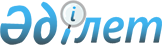 Шымкент қалалық мәслихатының 2015 жылғы 22 желтоқсандағы № 54/411-5с "2016-2018 жылдарға арналған Шымкент қаласының бюджеті туралы" шешіміне өзгерістер енгізу туралы
					
			Мерзімі біткен
			
			
		
					Оңтүстiк Қазақстан облысы Шымкент қалалық мәслихатының 2016 жылғы 21 қарашадағы № 9/85-6с шешiмi. Оңтүстiк Қазақстан облысының Әдiлет департаментiнде 2016 жылғы 23 қарашада № 3883 болып тiркелдi. 2017 жылдың 1 қаңтарына дейін қолданыста болды      ЖОБА 

      Шымкент қалалық мәслихатының 2015 жылғы 22 желтоқсандағы № 54/411-5с "2016-2018 жылдарға арналған Шымкент қаласының бюджеті туралы" шешіміне өзгерістер енгізу туралы

      Қазақстан Республикасының 2008 жылғы 4 желтоқсандағы Бюджет кодексінің 109 бабының 1 тармағына және 111 бабының 1 тармағына, "Қазақстан Республикасындағы жергілікті мемлекеттік басқару және өзін-өзі басқару туралы" Қазақстан Республикасының 2001 жылғы 23 қаңтардағы Заңының 6 бабының 1 тармағының 1) тармақшасына сәйкес, қалалық мәслихат ШЕШІМ ҚАБЫЛДАДЫ:

      1. Шымкент қалалық мәслихатының 2015 жылғы 22 желтоқсандағы № 54/411-5с "2016-2018 жылдарға арналған Шымкент қаласының бюджеті туралы" (Нормативтік құқықтық актілерді мемлекеттік тіркеу тізілімінде № 3484 тіркелген, 2016 жылғы 8 қаңтардағы "Шымкент келбеті" газетінде жарияланған) шешіміне мынадай өзгерістер енгізілсін:

      1 тармақ мынадай редакцияда жазылсын:

      "1. 2016-2018 жылдарға арналған Шымкент қаласының бюджеті тиісінше 1,2 және 3 қосымшаларға сәйкес, оның ішінде 2016 жылға мынадай көлемде бекітілсін:

      1) кірістер – 99 444 842 мың теңге, оның ішінде:

      салықтық түсімдер – 47 001 644 мың теңге;

      салықтық емес түсімдер – 195 831 мың теңге;

      негізгі капиталды сатудан түсетін түсімдер – 2 751 655 мың теңге;

      трансферттер түсімі – 49 495 712 мың теңге;

      2) шығындар – 102 936 975 мың теңге;

      3) таза бюджеттік кредиттеу – 4 861 906 мың теңге, оның ішінде:

      бюджеттік кредиттер – 4 861 906 мың теңге;

      4) қаржы активтерімен операциялар бойынша сальдо – -57 732 мың теңге, оның ішінде:

      мемлекеттiң қаржы активтерiн сатудан түсетiн түсiмдер – 57 732 мың теңге;

      5) бюджет тапшылығы – -8 296 307 мың теңге;

      6) бюджет тапшылығын қаржыландыру – 8 296 307 мың теңге.";

      2-1 тармақта:

      "6 876 598" деген сандар "6 989 226" деген сандармен ауыстырылсын;

      "153 993" деген сандар "143 094" деген сандармен ауыстырылсын;

      "198 119" деген сандар "173 416" деген сандармен ауыстырылсын;

      "6 872 620" деген сандар "8 216 889" деген сандармен ауыстырылсын;

      3-1 тармақ жаңа редакцияда жазылсын:

      "3-1. 2016 жылға арналған қала бюджетінде республикалық бюджеттен нысаналы даму трансферттері келесідей мақсаттарға қарастырылғаны ескерілсін:

      коммуналдық тұрғын үй қорының тұрғын үйін жобалау және (немесе) салу, реконструкциялауға – 296 904 мың теңге;

      жылу-энергетикалық жүйені дамытуға – 150 000 мың теңге.";

      3-2 тармақта:

      "3 548 097" деген сандар "3 537 745" деген сандармен ауыстырылсын;

      "4 293 789" деген сандар "4 711 906" деген сандармен ауыстырылсын;

      4 тармақ жаңа редакцияда жазылсын:

      "4. Қала әкімдігінің 2016 жылға арналған резерві 236 929 мың теңге сомасында бекітілсін.";

      көрсетілген шешімнің 1, 5 қосымшалары осы шешімнің 1, 2 қосымшаларына сәйкес жаңа редакцияда жазылсын.

      2. Осы шешім 2016 жылдың 1 қаңтарынан бастап қолданысқа енгізілсін.

 2016 жылға арналған Шымкент қаласының бюджеті 2016-2018 жылдарға арналған қаладағы аудандардың бюджеттік бағдарламалары
					© 2012. Қазақстан Республикасы Әділет министрлігінің «Қазақстан Республикасының Заңнама және құқықтық ақпарат институты» ШЖҚ РМК
				
      Қалалық мәслихат

      сессиясының төрағасы

Г.Құрманбекова

      Қалалық мәслихат хатшысы

Н.Бекназаров
Шымкент қалалық
мәслихатының 2016 жылғы
21 қарашадағы № 9/85-6с
шешіміне №1 қосымша
Шымкент қалалық
мәслихатының 2015 жылғы
22 желтоқсандағы № 54/411-5с шешіміне № 1 қосымшаСанаты

Санаты

Санаты

Санаты

Атауы

Сомасы мың теңге

Сыныбы

Сыныбы

Сыныбы

Сомасы мың теңге

Ішкі сыныбы

Ішкі сыныбы

Сомасы мың теңге

1

1

1

1

2

3 

І.Кірістер

99 444 842

1

1

Салықтық түсімдер

47 001 644

01

Табыс салығы

15 811 698

2

Жеке табыс салығы

15 811 698

03

Әлеуметтiк салық

12 468 646

1

Әлеуметтік салық

12 468 646

04

Меншiкке салынатын салықтар

6 160 399

1

Мүлiкке салынатын салықтар

4 219 743

3

Жер салығы

638 017

4

Көлiк құралдарына салынатын салық

1 301 536

5

Бірыңғай жер салығы

1 103

05

Тауарларға, жұмыстарға және қызметтерге салынатын ішкі салықтар

11 887 898

2

Акциздер

10 952 709

3

Табиғи және басқа да ресурстарды пайдаланғаны үшiн түсетiн түсiмдер

196 120

4

Кәсiпкерлiк және кәсiби қызметтi жүргiзгенi үшiн алынатын алымдар

653 400

5

Ойын бизнесіне салық

85 669

07

Басқа да салықтар

982

1

Басқа да салықтар

982

08

Заңдық мәнді іс-әрекеттерді жасағаны және (немесе) оған уәкілеттігі бар мемлекеттік органдар немесе лауазымды адамдар құжаттар бергені үшін алынатын міндетті төлемдер

672 021

1

Мемлекеттік баж

672 021

2

2

Салықтық емес түсiмдер

195 831

01

Мемлекеттік меншіктен түсетін кірістер

107 365

1

Мемлекеттік кәсіпорындардың таза кірісі бөлігінің түсімдері

9 168

3

Мемлекет меншігіндегі акциялардың мемлекеттік пакеттеріне дивидендтер

434

4

Мемлекет меншігінде тұрған, заңды тұлғалардағы қатысу үлесіне кірістер

11 100

5

Мемлекет меншігіндегі мүлікті жалға беруден түсетін кірістер

85 500

9

Мемлекет меншігінен түсетін басқа да кірістер

1 163

02

Мемлекеттік бюджеттен қаржыландырылатын мемлекеттік мекемелердің тауарларды (жұмыстарды, қызметтерді) өткізуінен түсетін түсімдер

9

1

Мемлекеттік бюджеттен қаржыландырылатын мемлекеттік мекемелердің тауарларды (жұмыстарды, қызметтерді) өткізуінен түсетін түсімдер

9

04

Мемлекеттік бюджеттен қаржыландырылатын, сондай-ақ Қазақстан Республикасы Ұлттық Банкінің бюджетінен (шығыстар сметасынан) ұсталатын және қаржыландырылатын мемлекеттік мекемелер салатын айыппұлдар, өсімпұлдар, санкциялар, өндіріп алулар

10 365

1

Мұнай секторы ұйымдарынан түсетін түсімдерді қоспағанда, мемлекеттік бюджеттен қаржыландырылатын, сондай-ақ Қазақстан Республикасы Ұлттық Банкінің бюджетінен (шығыстар сметасынан) ұсталатын және қаржыландырылатын мемлекеттік мекемелер салатын айыппұлдар, өсімпұлдар, санкциялар, өндіріп алулар

10 365

06

Өзге де салықтық емес түсiмдер

78 092

1

Өзге де салықтық емес түсiмдер

78 092

3

3

Негізгі капиталды сатудан түсетін түсімдер

2 751 655

01

Мемлекеттік мекемелерге бекітілген мемлекеттік мүлікті сату

2 230 655

1

Мемлекеттік мекемелерге бекітілген мемлекеттік мүлікті сату

2 230 655

03

Жердi және материалдық емес активтердi сату

521 000

1

Жерді сату

480 000

2

Материалдық емес активтерді сату

41 000

4

4

Трансферттердің түсімдері

49 495 712

02

Мемлекеттiк басқарудың жоғары тұрған органдарынан түсетiн трансферттер

49 495 712

2

Облыстық бюджеттен түсетiн трансферттер

49 495 712

Функционалдық топ Атауы

Функционалдық топ Атауы

Функционалдық топ Атауы

Функционалдық топ Атауы

Функционалдық топ Атауы

Сомасы мың теңге

Кіші функция

Кіші функция

Кіші функция

Кіші функция

Сомасы мың теңге

Бюджеттік бағдарламалардың әкімшісі

Бюджеттік бағдарламалардың әкімшісі

Бюджеттік бағдарламалардың әкімшісі

Сомасы мың теңге

Бағдарлама

Бағдарлама

Сомасы мың теңге

ІІ.Шығындар

102 936 975

01

Жалпы сипаттағы мемлекеттiк қызметтер

1 700 187

1

Мемлекеттiк басқарудың жалпы функцияларын орындайтын өкiлдi, атқарушы және басқа органдар

1 589 860

112

Аудан (облыстық маңызы бар қала) мәслихатының аппараты

26 461

001

Аудан (облыстық маңызы бар қала) мәслихатының қызметін қамтамасыз ету жөніндегі қызметтер

21 661

003

Мемлекеттік органның күрделі шығыстары

4 800

122

Аудан (облыстық маңызы бар қала) әкімінің аппараты

1 140 900

001

Аудан (облыстық маңызы бар қала) әкімінің қызметін қамтамасыз ету жөніндегі қызметтер

301 322

003

Мемлекеттік органның күрделі шығыстары

839 578

123

Қаладағы аудан, аудандық маңызы бар қала, кент, ауыл, ауылдық округ әкімінің аппараты

422 499

001

Қаладағы аудан, аудандық маңызы бар қала, кент, ауыл, ауылдық округ әкімінің қызметін қамтамасыз ету жөніндегі қызметтер

407 776

022

Мемлекеттік органның күрделі шығыстары

14 723

2

Қаржылық қызмет

19 519

459

Ауданның (облыстық маңызы бар қаланың) экономика және қаржы бөлімі

19 519

003

Салық салу мақсатында мүлікті бағалауды жүргізу

19 519

9

Жалпы сипаттағы өзге де мемлекеттiк қызметтер

90 808

459

Ауданның (облыстық маңызы бар қаланың) экономика және қаржы бөлімі

90 808

001

Ауданның (облыстық маңызы бар қаланың) экономикалық саясаттың қалыптастыру мен дамыту, мемлекеттік жоспарлау, бюджеттік атқару және коммуналдық меншігін басқару саласындағы мемлекеттік саясатты іске асыру жөніндегі қызметтер

89 237

015

Мемлекеттік органның күрделі шығыстары

1 571

02

Қорғаныс

141 905

1

Әскери мұқтаждар

56 039

122

Аудан (облыстық маңызы бар қала) әкімінің аппараты

56 039

005

Жалпыға бірдей әскери міндетті атқару шеңберіндегі іс-шаралар

56 039

2

Төтенше жағдайлар жөнiндегi жұмыстарды ұйымдастыру

85 866

122

Аудан (облыстық маңызы бар қала) әкімінің аппараты

85 866 

006

Аудан (облыстық маңызы бар қала) ауқымындағы төтенше жағдайлардың алдын алу және оларды жою

85 866 

03

Қоғамдық тәртіп, қауіпсіздік, құқықтық, сот, қылмыстық-атқару қызметі

456 749

6

Қылмыстық-атқару жүйесі

25 622

451

Ауданның (облыстық маңызы бар қаланың) жұмыспен қамту және әлеуметтік бағдарламалар бөлімі

25 622

039

Қылмыстық жазасын өтеген адамдарды әлеуметтік бейімдеу мен оңалтуды ұйымдастыру және жүзеге асыру

25 622

9

Қоғамдық тәртіп және қауіпсіздік саласындағы өзге де қызметтер

431 127

485

Ауданның (облыстық маңызы бар қаланың) жолаушылар көлігі және автомобиль жолдары бөлімі

431 127

021

Елдi мекендерде жол қозғалысы қауiпсiздiгін қамтамасыз ету

431 127

04

Бiлiм беру

46 964 495

1

Мектепке дейiнгi тәрбие және оқыту

11 518 884

464

Ауданның (облыстық маңызы бар қаланың) білім бөлімі

11 267 728

009

Мектепке дейінгі тәрбие мен оқыту ұйымдарының қызметін қамтамасыз ету

627 133

040

Мектепке дейінгі білім беру ұйымдарында мемлекеттік білім беру тапсырысын іске асыруға

10 640 595

467

Ауданның (облыстық маңызы бар қаланың) құрылыс бөлімі

251 156

037

Мектепке дейiнгi тәрбие және оқыту объектілерін салу және реконструкциялау

251 156

2

Бастауыш, негізгі орта және жалпы орта білім беру

33 042 007

464

Ауданның (облыстық маңызы бар қаланың) білім бөлімі

26 554 502

003

Жалпы білім беру

25 543 882

006

Балаларға қосымша білім беру

1 010 620

467

Ауданның (облыстық маңызы бар қаланың) құрылыс бөлімі

6 487 505

024

Бастауыш, негізгі орта және жалпы орта білім беру объектілерін салу және реконструкциялау

6 487 505

4

Техникалық және кәсіптік, орта білімнен кейінгі білім беру

31 523

464

Ауданның (облыстық маңызы бар қаланың) білім бөлімі

31 523

018

Кәсіптік оқытуды ұйымдастыру

31 523

9

Бiлiм беру саласындағы өзге де қызметтер

2 372 081

464

Ауданның (облыстық маңызы бар қаланың) білім бөлімі

2 372 081

001

Жергілікті деңгейде білім беру саласындағы мемлекеттік саясатты іске асыру жөніндегі қызметтер

57 913

005

Ауданның (облыстық маңызы бар қаланың) мемлекеттік білім беру мекемелер үшін оқулықтар мен оқу-әдiстемелiк кешендерді сатып алу және жеткізу

879 261

015

Жетім баланы (жетім балаларды) және ата-аналарының қамқорынсыз қалған баланы (балаларды) күтіп-ұстауға қамқоршыларға (қорғаншыларға) ай сайынға ақшалай қаражат төлемі

179 036

022

Жетім баланы (жетім балаларды) және ата-анасының қамқорлығынсыз қалған баланы (балаларды) асырап алғаны үшін Қазақстан азаматтарына біржолғы ақша қаражатын төлеуге арналған төлемдер

25 452

029

Балалар мен жасөспірімдердің психикалық денсаулығын зерттеу және халыққа психологиялық-медициналық-педагогикалық консультациялық көмек көрсету

11 724 

067

Ведомстволық бағыныстағы мемлекеттік мекемелерінің және ұйымдарының күрделі шығыстары

1 218 695

06

Әлеуметтiк көмек және әлеуметтiк қамсыздандыру

2 239 517

1

Әлеуметтiк қамсыздандыру

707 639

451

Ауданның (облыстық маңызы бар қаланың) жұмыспен қамту және әлеуметтік бағдарламалар бөлімі

681 654

005

Мемлекеттік атаулы әлеуметтік көмек

6 790 

016

18 жасқа дейінгі балаларға мемлекеттік жәрдемақылар

608 580

025

Республикалық бюджеттен берілетін трансферттер есебiнен

66 284 

464

Ауданның (облыстық маңызы бар қаланың) білім бөлімі

25 985

030

Патронат тәрбиешілерге берілген баланы (балаларды) асырап бағу

25 985

2

Әлеуметтiк көмек

1 320 353

451

Ауданның (облыстық маңызы бар қаланың) жұмыспен қамту және әлеуметтік бағдарламалар бөлімі

1 320 353

002

Жұмыспен қамту бағдарламасы

113 048 

006

Тұрғын үйге көмек көрсету

26 300

007

Жергілікті өкілетті органдардың шешімі бойынша мұқтаж азаматтардың жекелеген топтарына әлеуметтік көмек

490 210

010

Үйден тәрбиеленіп оқытылатын мүгедек балаларды материалдық қамтамасыз ету

9 946

013

Белгіленген тұрғылықты жері жоқ тұлғаларды әлеуметтік бейімдеу

93 138

014

Мұқтаж азаматтарға үйде әлеуметтiк көмек көрсету

125 779

017

Мүгедектерді оңалту жеке бағдарламасына сәйкес, мұқтаж мүгедектерді міндетті гигиеналық құралдармен және ымдау тілі мамандарының қызмет көрсетуін, жеке көмекшілермен қамтамасыз ету

461 932

9

Әлеуметтiк көмек және әлеуметтiк қамтамасыз ету салаларындағы өзге де қызметтер

211 525

451

Ауданның (облыстық маңызы бар қаланың) жұмыспен қамту және әлеуметтік бағдарламалар бөлімі

211 525

001

Жергілікті деңгейде халық үшін әлеуметтік бағдарламаларды жұмыспен қамтуды қамтамасыз етуді іске асыру саласындағы мемлекеттік саясатты іске асыру жөніндегі қызметтер

142 131

011

Жәрдемақыларды және басқа да әлеуметтік төлемдерді есептеу, төлеу мен жеткізу бойынша қызметтерге ақы төлеу

3 676

021

Мемлекеттік органның күрделі шығыстары

2 000

050

Мүгедектердің құқықтарын қамтамасыз ету және өмір сүру сапасын жақсарту жөніндегі іс-шаралар жоспарын іске асыру

42 335

054

Үкіметтік емес секторда мемлекеттік әлеуметтік тапсырысты орналастыру

2 793

067

Ведомстволық бағыныстағы мемлекеттік мекемелерінің және ұйымдарының күрделі шығыстары

18 590

07

Тұрғын үй-коммуналдық шаруашылық

28 393 518

1

Тұрғын үй шаруашылығы

13 908 980

464

Ауданның (облыстық маңызы бар қаланың) білім бөлімі

37 579

026

Жұмыспен қамту 2020 жол картасы бойынша қалаларды және ауылдық елді мекендерді дамыту шеңберінде объектілерді жөндеу

37 579

467

Ауданның (облыстық маңызы бар қаланың) құрылыс бөлімі

10 181 395

003

Коммуналдық тұрғын үй қорының тұрғын үйін жобалау және (немесе) салу, реконструкциялау

4 313 451

004

Инженерлік-коммуникациялық инфрақұрылымды жобалау, дамыту және (немесе) жайластыру

5 646 406

072

Жұмыспен қамту 2020 жол картасы шеңберінде қызметтік тұрғын үй салуға, инженерлік-коммуникациялық инфрақұрылымды дамытуға және жастарға арналған жатақханаларды салуға, салып бітіру

221 538

479

Ауданның (облыстық маңызы бар қаланың) тұрғын үй инспекциясы бөлімі

16 569

001

Жергілікті деңгейде тұрғын үй қоры саласындағы мемлекеттік саясатты іске асыру жөніндегі қызметтер

16 411

005

Мемлекеттік органның күрделі шығыстары

158

491

Ауданның (облыстық маңызы бар қаланың) тұрғын үй қатынастары бөлімі

81 220

001

Жергілікті деңгейде тұрғын үй қоры саласындағы мемлекеттік саясатты іске асыру жөніндегі қызметтер

30 132

003

Мемлекеттік органның күрделі шығыстары

6 608

005

Мемлекеттік тұрғын үй қорын сақтауды ұйымдастыру

5 430

006

Азаматтардың жекелген санаттарын тұрғын үймен қамтамасыз ету

39 050

497

Ауданның (облыстық маңызы бар қаланың) тұрғын үй-коммуналдық шаруашылық бөлімі

3 592 217

001

Жергілікті деңгейде тұрғын үй-коммуналдық шаруашылық саласындағы мемлекеттік саясатты іске асыру бойынша қызметтер

231 329

004

Мемлекеттiк қажеттiлiктер үшiн жер учаскелерiн алып қою, оның iшiнде сатып алу жолымен алып қою және осыған байланысты жылжымайтын мүлiктi иелiктен айыру

2 723 753

008

Қазақстан Республикасының сейсмоқауіпті өңірлерінде орналасқан тұрғын үйлердің сейсмотұрақтылығын қолдауға бағытталған іс-шаралар

333 307

031

Кондоминиум объектілеріне техникалық паспорттар дайындау

3 023

032

Ведомстволық бағыныстағы мемлекеттік мекемелер мен ұйымдардың күрделі шығыстары

91 964

033

Инженерлік коммуникациялық инфрақұрылымды жобалау, дамыту, жайластыру және (немесе) сатып алу

175 330 

049

Көп пәтерлі тұрғын үйлерде энергетикалық аудит жүргізу

33 511

2

Коммуналдық шаруашылық

5 716 286

467

Ауданның (облыстық маңызы бар қаланың) құрылыс бөлімі

296 657

007

Қаланы және елді мекендерді абаттандыруды дамыту

296 657

497

Ауданның (облыстық маңызы бар қаланың) тұрғын үй-коммуналдық шаруашылық бөлімі

5 419 629

018

Қаланы және елді мекендерді абаттандыруды дамыту

177 330

026

Ауданның (облыстық маңызы бар қаланың) коммуналдық меншігіндегі жылу жүйелерін пайдалануды ұйымдастыру

779 375

028

Коммуналдық шаруашылықты дамыту

2 185 363

029

Сумен жабдықтау және су бұру жүйелерін дамыту

2 277 561

3

Елді-мекендерді абаттандыру

8 768 252

123

Қаладағы аудан, аудандық маңызы бар қала, кент, ауыл, ауылдық округ әкімінің аппараты

1 513 932

009

Елді мекендердің санитариясын қамтамасыз ету

653 752

011

Елді мекендерді абаттандыру мен көгалдандыру

860 180

474

Ауданның (облыстық маңызы бар қаланың) ауыл шаруашылығы және ветеринария бөлімі

12 513

016

Елді мекендердің санитариясын қамтамасыз ету

12 513

497

Ауданның (облыстық маңызы бар қаланың) тұрғын үй-коммуналдық шаруашылық бөлімі

7 241 807

025

Елді мекендердегі көшелерді жарықтандыру

1 278 103

030

Елді мекендердің санитариясын қамтамасыз ету

1 937 678

034

Жерлеу орындарын ұстау және туыстары жоқ адамдарды жерлеу

100 519

035

Елдi мекендердi абаттандыру және көгалдандыру

3 925 507

08

Мәдениет, спорт, туризм және ақпараттық кеңістiк

4 479 950

1

Мәдениет саласындағы қызмет

605 140

123

Қаладағы аудан, аудандық маңызы бар қала, кент, ауыл, ауылдық округ әкімінің аппараты

14 665

006

Жергілікті деңгейде мәдени-демалыс жұмыстарын қолдау

14 665

455

Ауданның (облыстық маңызы бар қаланың) мәдениет және тілдерді дамыту бөлімі

587 836

003

Мәдени-демалыс жұмысын қолдау

295 163

005

Зоопарктер мен дендропарктердiң жұмыс iстеуiн қамтамасыз ету

292 673

467

Ауданның (облыстық маңызы бар қаланың) құрылыс бөлімі

2 639

011

Мәдениет объектілерін дамыту

2 639

2

Спорт

2 983 107

465

Ауданның (облыстық маңызы бар қаланың) дене шынықтыру және спорт бөлімі

2 683 645

001

Жергілікті деңгейде дене шынықтыру және спорт саласындағы мемлекеттік саясатты іске асыру жөніндегі қызметтер

31 782

004

Мемлекеттік органның күрделі шығыстары

5 122

005

Ұлттық және бұқаралық спорт түрлерін дамыту

2 524 228

006

Аудандық (облыстық маңызы бар қалалық) деңгейде спорттық жарыстар өткiзу

76 832

032

Ведомстволық бағыныстағы мемлекеттік мекемелерінің және ұйымдарының күрделі шығыстары

45 681

467

Ауданның (облыстық маңызы бар қаланың) құрылыс бөлімі

299 462

008

Cпорт объектілерін дамыту

299 462

3

Ақпараттық кеңiстiк

589 163

455

Ауданның (облыстық маңызы бар қаланың) мәдениет және тілдерді дамыту бөлімі

217 496

006

Аудандық (қалалық) кiтапханалардың жұмыс iстеуi

181 272

007

Мемлекеттік тілді және Қазақстан халықтарының басқа да тілдерін дамыту

36 224

456

Ауданның (облыстық маңызы бар қаланың) ішкі саясат бөлімі

371 667

002

Мемлекеттік ақпараттық саясат жүргізу жөніндегі қызметтер

371 667

9

Мәдениет, спорт, туризм және ақпараттық кеңiстiктi ұйымдастыру жөнiндегi өзге де қызметтер

302 540

455

Ауданның (облыстық маңызы бар қаланың) мәдениет және тілдерді дамыту бөлімі

59 807

001

Жергілікті деңгейде тілдерді және мәдениетті дамыту саласындағы мемлекеттік саясатты іске асыру жөніндегі қызметтер

22 242

010

Мемлекеттік органның күрделі шығыстары

11 151

032

Ведомстволық бағыныстағы мемлекеттік мекемелерінің және ұйымдарының күрделі шығыстары

26 414

456

Ауданның (облыстық маңызы бар қаланың) ішкі саясат бөлімі

242 733

001

Жергілікті деңгейде ақпарат, мемлекеттілікті нығайту және азаматтардың әлеуметтік сенімділігін қалыптастыру саласында мемлекеттік саясатты іске асыру жөніндегі қызметтер

174 747

003

Жастар саясаты саласында іс-шараларды іске асыру

60 032

006

Мемлекеттік органның күрделі шығыстары

7 114

032

Ведомстволық бағыныстағы мемлекеттік мекемелерінің және ұйымдарының күрделі шығыстары

840

09

Отын-энергетика кешенi және жер қойнауын пайдалану

4 625 590

1

Отын және энергетика

3 588 071

497

Ауданның (облыстық маңызы бар қаланың) тұрғын үй-коммуналдық шаруашылық бөлімі

3 588 071

009

Жылу-энергетикалық жүйені дамыту

3 588 071

9

Отын-энергетика кешені және жер қойнауын пайдалану саласындағы өзге де қызметтер

1 037 519

497

Ауданның (облыстық маңызы бар қаланың) тұрғын үй-коммуналдық шаруашылық бөлімі

1 037 519

038

Газ тасымалдау жүйесін дамыту

1 037 519

10

Ауыл, су, орман, балық шаруашылығы, ерекше қорғалатын табиғи аумақтар, қоршаған ортаны және жануарлар дүниесін қорғау, жер қатынастары

325 166

1

Ауыл шаруашылығы

167 544

467

Ауданның (облыстық маңызы бар қаланың) құрылыс бөлімі

764 

010

Ауыл шаруашылығы объектілерін дамыту

764

474

Ауданның (облыстық маңызы бар қаланың) ауыл шаруашылығы және ветеринария бөлімі

166 780

001

Жергілікті деңгейде ауыл шаруашылығы және ветеринария саласындағы мемлекеттік саясатты іске асыру жөніндегі қызметтер

71 851

003

Мемлекеттік органның күрделі шығыстары

8 132

005

Мал көмінділерінің (биотермиялық шұңқырлардың) жұмыс істеуін қамтамасыз ету

835

006

Ауру жануарларды санитарлық союды ұйымдастыру

252

007

Қаңғыбас иттер мен мысықтарды аулауды және жоюды ұйымдастыру

49 100

008

Алып қойылатын және жойылатын ауру жануарлардың, жануарлардан алынатын өнімдер мен шикізаттың құнын иелеріне өтеу

14 474

011

Жануарлардың энзоотиялық аурулары бойынша ветеринариялық іс-шараларды жүргізу

20 333

012

Ауыл шаруашылығы жануарларын сәйкестендіру жөніндегі іс-шараларды өткізу

900

032

Ведомстволық бағыныстағы мемлекеттік мекемелерінің және ұйымдарының күрделі шығыстары

903

6

Жер қатынастары

81 610

463

Ауданның (облыстық маңызы бар қаланың) жер қатынастары бөлімі

81 610

001

Аудан (облыстық маңызы бар қала) аумағында жер қатынастарын реттеу саласындағы мемлекеттік саясатты іске асыру жөніндегі қызметтер

76 635

007

Мемлекеттік органның күрделі шығыстары

4 975

9

Ауыл, су, орман, балық шаруашылығы, қоршаған ортаны қорғау және жер қатынастары саласындағы басқа да қызметтер

76 012

474

Ауданның (облыстық маңызы бар қаланың) ауыл шаруашылығы және ветеринария бөлімі

76 012

013

Эпизоотияға қарсы іс-шаралар жүргізу

76 012

11

Өнеркәсіп, сәулет, қала құрылысы және құрылыс қызметі

246 121

2

Сәулет, қала құрылысы және құрылыс қызметі

246 121

467

Ауданның (облыстық маңызы бар қаланың) құрылыс бөлімі

71 490

001

Жергілікті деңгейде құрылыс саласындағы мемлекеттік саясатты іске асыру жөніндегі қызметтер

69 575

017

Мемлекеттік органның күрделі шығыстары

1 915

468

Ауданның (облыстық маңызы бар қаланың) сәулет және қала құрылысы бөлімі

174 631

001

Жергілікті деңгейде сәулет және қала құрылысы саласындағы мемлекеттік саясатты іске асыру жөніндегі қызметтер

64 511

003

Аудан аумағында қала құрылысын дамыту схемаларын және елді мекендердің бас жоспарларын әзірлеу

94 048

004

Мемлекеттік органның күрделі шығыстары

16 072

12

Көлiк және коммуникация

12 968 449

1

Автомобиль көлiгi

12 911 890

485

Ауданның (облыстық маңызы бар қаланың) жолаушылар көлігі және автомобиль жолдары бөлімі

12 911 890

022

Көлік инфрақұрылымын дамыту

7 649 191

023

Автомобиль жолдарының жұмыс істеуін қамтамасыз ету

5 262 699

9

Көлiк және коммуникациялар саласындағы басқа да қызметтер

56 559

485

Ауданның (облыстық маңызы бар қаланың) жолаушылар көлігі және автомобиль жолдары бөлімі

56 559

001

Жергілікті деңгейде жолаушылар көлігі және автомобиль жолдары саласындағы мемлекеттік саясатты іске асыру жөніндегі қызметтер

53 602

003

Мемлекеттік органның күрделі шығыстары

2 957

13

Басқалар

368 916

3

Кәсiпкерлiк қызметтi қолдау және бәсекелестікті қорғау

111 643

469

Ауданның (облыстық маңызы бар қаланың) кәсіпкерлік бөлімі

111 643

001

Жергілікті деңгейде кәсіпкерлік пен өнеркәсіпті дамыту саласындағы мемлекеттік саясатты іске асыру жөніндегі қызметтер

105 967

004

Мемлекеттік органның күрделі шығыстары

5 676

9

Басқалар

257 273

459

Ауданның (облыстық маңызы бар қаланың) экономика және қаржы бөлімі

257 273

008

Жергілікті бюджеттік инвестициялық жобалардың техникалық-экономикалық негіздемелерін және концессиялық жобалардың конкурстық құжаттамаларын әзірлеу немесе түзету, сондай-ақ қажетті сараптамаларын жүргізу, концессиялық жобаларды консультативтік сүйемелдеу

20 344

012

Ауданның (облыстық маңызы бар қаланың) жергілікті атқарушы органының резерві

236 929

14

Борышқа қызмет көрсету

676

1

Борышқа қызмет көрсету

676

459

Ауданның (облыстық маңызы бар қаланың) экономика және қаржы бөлімі

676

021

Жергілікті атқарушы органдардың облыстық бюджеттен қарыздар бойынша сыйақылар мен өзге де төлемдерді төлеу бойынша борышына қызмет көрсету

676

15

Трансферттер

25 736

1

Трансферттер

25 736

459

Ауданның (облыстық маңызы бар қаланың) экономика және қаржы бөлімі

25 736

006

Нысаналы пайдаланылмаған (толық пайдаланылмаған) трансферттерді қайтару

25 736

ІІІ. Таза бюджеттік кредиттеу

4 861 906

Функционалдық топ

Функционалдық топ

Функционалдық топ

Функционалдық топ

Атауы

Сомасы мың теңге

Кіші функция

Кіші функция

Кіші функция

Кіші функция

Сомасы мың теңге

Бюджеттік бағдарламалардың әкімшісі

Бюджеттік бағдарламалардың әкімшісі

Бюджеттік бағдарламалардың әкімшісі

Сомасы мың теңге

Бағдарлама

Бағдарлама

Сомасы мың теңге

Бюджеттік кредиттер

4 861 906

7

Тұрғын үй-коммуналдық шаруашылық

4 861 906

1

Тұрғын үй шаруашылығы

4 861 906

497

Ауданның (облыстық маңызы бар қаланың) тұрғын үй-коммуналдық шаруашылық бөлімі

4 861 906

053

Жылу, сумен жабдықтау және су бұру жүйелерін реконструкция және құрылыс үшін кредит беру

4 861 906

ІV. Қаржы активтерімен операциялар бойынша сальдо

-57 732

Санаты

Санаты

Санаты

Санаты

Сомасы мың теңге

Сыныбы

Сыныбы

Атауы 

Сомасы мың теңге

Ішкі сыныбы

Ішкі сыныбы

Сомасы мың теңге

Мемлекеттiң қаржы активтерiн сатудан түсетiн түсiмдер

57 732

6

6

Мемлекеттің қаржы активтерін сатудан түсетін түсімдер

57 732

1

Мемлекеттің қаржы активтерін сатудан түсетін түсімдер

57 732

1

Қаржы активтерін ел ішінде сатудан түсетін түсімдер

57 732

V.Бюджет тапшылығы (профициті)

-8 296 307

VI.Бюджет тапшылығын қаржыландыру (профицитін пайдалану)

8 296 307

Шымкент қалалық
мәслихатының 2016 жылғы
21 қарашадағы № 9/85-6с
шешіміне № 2 қосымша
Шымкент қалалық
мәслихатының 2015 жылғы
22 желтоқсандағы № 54/411-5с
шешіміне № 5 қосымшаФункционалдық топ

Функционалдық топ

Функционалдық топ

Функционалдық топ

Атауы

оның ішінде жылдар бойынша (мың теңге)

оның ішінде жылдар бойынша (мың теңге)

оның ішінде жылдар бойынша (мың теңге)

Кіші функция

Кіші функция

Кіші функция

Кіші функция

оның ішінде жылдар бойынша (мың теңге)

оның ішінде жылдар бойынша (мың теңге)

оның ішінде жылдар бойынша (мың теңге)

Бюджеттік бағдарламалардың әкімшісі

Бюджеттік бағдарламалардың әкімшісі

Бюджеттік бағдарламалардың әкімшісі

2016 жыл

2017 жыл

2018 жыл

Бағдарлама

Бағдарлама

2016 жыл

2017 жыл

2018 жыл

1

1

1

1

2

3

4

5

Барлығы

1 951 096

1 516 913

3 624 154

01

Жалпы сипаттағы мемлекеттiк қызметтер

422 499 

323 800

324 994

1

Мемлекеттiк басқарудың жалпы функцияларын орындайтын өкiлдi, атқарушы және басқа органдар

422 499

323 800

324 994

123

Қаладағы аудан, аудандық маңызы бар қала, кент, ауыл, ауылдық округ әкімінің аппараты

422 499

323 800

324 994

001

Қаладағы аудан, аудандық маңызы бар қала, кент, ауыл, ауылдық округ әкімінің қызметін қамтамасыз ету жөніндегі қызметтер

407 776

323 800

324 994

Абай ауданы

109 372

77 099

77 099

Әл-Фараби ауданы

78 550

66 634

66 634

Еңбекші ауданы

121 983

101 053

101 053

Қаратау ауданы

97 871

79 014

80 208

022

Мемлекеттік органның күрделі шығыстары

14 723

0

0

Абай ауданы

3 024

Әл-Фараби ауданы

7 100

Еңбекші ауданы

1 694

Қаратау ауданы

2 905

07

Тұрғын үй-коммуналдық шаруашылық

1 513 932

1 173 113

3 215 361

3

Елді-мекендерді абаттандыру

1 513 932

1 173 113

3 215 361 

123

Қаладағы аудан, аудандық маңызы бар қала, кент, ауыл, ауылдық округ әкімінің аппараты

1 513 932

1 173 113

3 215 361

009

Елді мекендердің санитариясын қамтамасыз ету

653 752

921 783

1 521 648

Абай ауданы

203 582

273 673

565 127

Әл-Фараби ауданы

83 461

124 353

137 180

Еңбекші ауданы

235 552

332 675

628 259

Қаратау ауданы

131 157

191 082

191 082

011

Елді мекендерді абаттандыру мен көгалдандыру

860 180

251 330

1 693 713

Абай ауданы

224 210

69 252

74 100

Әл-Фараби ауданы

298 271

73 275

819 549

Еңбекші ауданы

315 567

74 590

765 839

Қаратау ауданы

22 132

34 213

34 225

08

Мәдениет, спорт, туризм және ақпараттық кеңістiк

14 665

20 000

83 799

1

Мәдениет саласындағы қызмет

14 665

20 000

83 799

123

Қаладағы аудан, аудандық маңызы бар қала, кент, ауыл, ауылдық округ әкімінің аппараты

14 665

20 000

83 799

006

Жергілікті деңгейде мәдени-демалыс жұмыстарын қолдау

14 665

20 000

83 799 

Абай ауданы

3 800

5 000

22 898

Әл-Фараби ауданы

2 715

5 000

18 074

Еңбекші ауданы

3 150

5 000

24 777

Қаратау ауданы

5 000

5 000

18 050

